                                                         Образец №1ОПИС НА ПРЕДСТАВЕНИТЕ ДОКУМЕНТИза участие в обществена поръчка с предмет„……………………………………………………….. “[дата]													ПОДПИСПЕЧАТ[име и фамилия][качествонапредставляващияучастника]Образец № 2Образец за единния европейски документ за обществени поръчки (електронен ЕЕДОП)Приложени са отделни файловеОбразец № 3ДО………………………………предложение за изпълнение на поръчката в съответствие с техническите спецификации и изискванията на участникаот .......................................................................................................................................................(наименованиенаучастника)и подписано.......................................................................................................................................................................................................................................................................................(тритеимена)вкачествотомуна .....................................................................................................................(надлъжност)с ЕИК/БУЛСТАТ ............................................................................................................УВАЖАЕМИ ДАМИ И ГОСПОДА,След като се запознах(ме) с изискванията в документацията и условията за участие в процедурата за възлагане на обществена поръчка с предмет „……………………………“(посочва се наименованието на поръчката)Заявявам/е, че:1. Желем да участваме в обществена поръчка с предмет: „………………………………….“.										(посочва се наименованието на поръчката)2. При подготовката на настоящото предложение сме спазили всички изисквания на Възложителя за нейното изготвяне.3. Декларираме, че това предложение е със срок на валидност ……………… (………………….) месеца, считано от крайния срок за получаване на оферти, посочен в обявлението за процедурата4. Декларираме, че сме запознати с проекта на договора за възлагане на обществената поръчка, приемамe го без възражения и ако участникът, когото представлявамe, бъде определен за изпълнител, ще сключим договора изцяло в съответствие с проекта, приложен към документацията за обществената поръчка, в законоустановения срок.5. Декларираме, че при изготвяне на офертата са спазени задълженията свързани с данъци и осигуровки, закрила на заетостта и условията на труд.6. В случай, че бъдем определени за изпълнител на поръчката гарантираме, че сме в състояние да изпълним поръчката в следните срокове от датата на възлагане:- Срокът за изготвяне на технически паспорт на обекта съгласно чл.176б от ЗУТ и в обхвата, посочен в чл.4 от НАРЕДБА № 5 от 28.12.2006 г. за техническите паспорти на строежите, издадена от министъра на регионалното развитие и благоустройството, обн., ДВ, бр. 7 от 23.01.2007 г. е …………………… календарни дни, считано от датата на съставяне и подписване на Констативен акт за установяване годността за приемане на строежа (Акт обр. 15) „без забележки“;- Срокът за изготвяне на окончателен доклад по чл. 168, ал. 6 от ЗУТ е ……………. календарни дни, считано от датата на подписването от всички участници в строителството на Констативен акт за установяване годността за приемане на строежа (Акт обр. 15) „без забележки“ и представяне на необходимите становища от специализираните контролни органи (когато е приложимо). ВАЖНО! Предлаганите от участниците срокове за отделните действия по изготвяне на технически паспорт и окончателен доклад не трябва да превишават 30 (тридесет) календарни дни. Участници предложили по-дълъг срок (за която и да е от отделните дейности) от указания ще бъдат отстранени от участие в процедурата.Предложенията по показател срок за изпълнение се представят като цяло число в календарни дни. Ще бъдат отстранени предложения, в които срокът за изпълнение е предложен в различна мерна единица, и/или е констатирано разминаване между предложения срок за изпълнение и линейния график и/или предложеният срок за изпълнение превишава посоченият максимален срок за изпълнение на поръчката.7.Към настоящото представяме предложение за изпълнение на поръчката (Техническо предложение) в съответствие с техническата спецификация и изискванията на възложителя:……………………………………………………………………………….8. За изпълнение предмета на поръчката прилагаме документ за упълномощаване, когато лицето, което подава офертата, не е законният представител на участника – оригинал/нотариално заверено копие(попълвасе в зависимост от приложения документ).Дата : ___________  г.                             		Подпис и печат :............................. (длъжност и име)Образец № 4ДО…………….Ценово предложениЕза участие в обществена поръчка с предмет:„……………………………………………………“ОТ УЧАСТНИК: ____________________________________________________________/посочете фирма/наименованието на участника/. УВАЖАЕМИ ДАМИ И ГОСПОДА,Желая(ем) да участвам(е) в обществена поръчка с предмет: „……………………………………………………….“ОБЩА ЦЕНА: …………………..................................................      / цифром  в лева без ДДС /Словом без ДДС: ....................................................................................................................Или сумата от …………………..................................................      / цифром  в лева с ДДС /Словом с ДДС: ....................................................................................................................                        [посочва се словом стойността и валутата - лева]Посочените цени включват всички разходи за точното и качествено изпълнение на услугата дейности в съответствие с нормите и нормативите действащи в Република България. Цените са посочени в български лева. 3. Предложените цени са определени при пълно съответствие с условията от документацията и техническата спецификация по процедурата.4. Задължаваме се, ако нашата оферта бъде приета и сме определени за изпълнители, да изпълним услугата, съгласно сроковете и условията, залегнали в договора. Декларираме, че сме съгласни заплащането да става съгласно клаузите залегнали в (проектно) договора, като всички наши действия подлежат на проверка и съгласуване от страна на Възложителя, вкл. външни за страната органи.7. При условие, че бъдем избрани за Изпълнител на обществената поръчка, не по-късно от датата на сключване на договора ние се задължаваме да представим:Гаранция за изпълнение по договора в размер на 1 % от предложената обща цена.До подготвяне на официалния договор, тази оферта, заедно с потвърждението от Ваша страна за възлагане на договора ще формират обвързващо споразумение между двете страни.ВАЖНО !!!!!!Участниците задължително изработват предложенията си при съобразяване с максималната стойност на осигурения от възложителя бюджет. При установяване на оферта надхвърляща обявената прогнозна обща стойност, офертата на участника ще бъде отстранена от участие в процедурата.Запознати сме, че ако участник включи елементи от ценовото си предложение извън съответния плик, ще бъде отстранен от участие в процедурата.Известна ми е отговорността по чл. 313 от Наказателния кодекс за посочване на неверни данни.Дата: ..............................                             ПОДПИС И ПЕЧАТ: ..............................ОБЩИНА СИМЕОНОВГРАД6490, Симеоновградпл.”Шейновски” № 3тел.:03781/23-41; факс 03781/20-06e-mail: obshtina_Simeonovgrad@abv.bg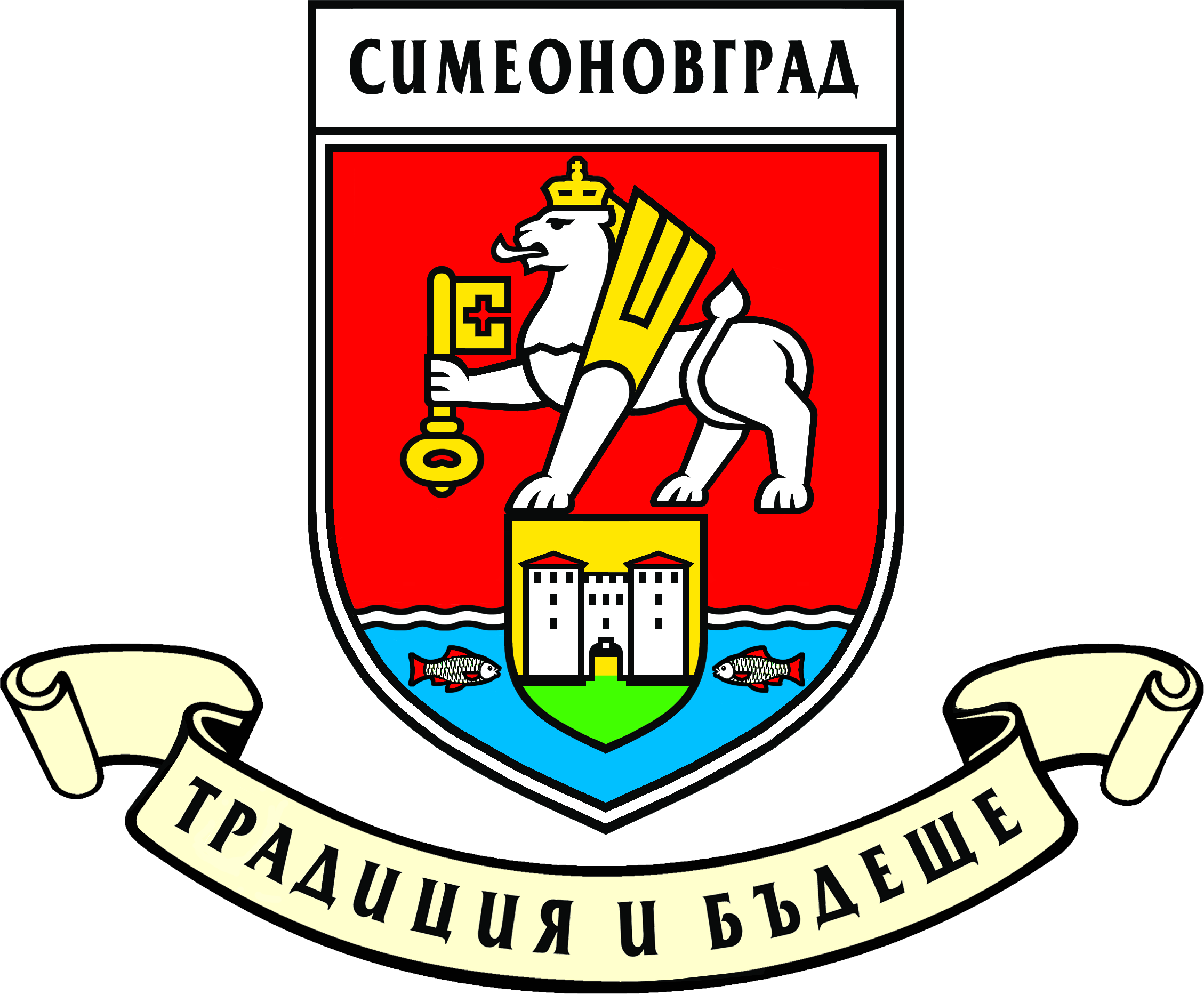 SIMEONOVGRAD MUNICIPALITY6490, Simeonovgrad”Sheinovski” sq. № 3tel.:+359 3781/23-41; fax.: +359 3781/20-06www.simeonovgrad.bg№Наименование на документаОБЩИНА СИМЕОНОВГРАД6490, Симеоновградпл.”Шейновски” № 3тел.:03781/23-41; факс 03781/20-06e-mail: obshtina_Simeonovgrad@abv.bgSIMEONOVGRAD MUNICIPALITY6490, Simeonovgrad”Sheinovski” sq. № 3tel.:+359 3781/23-41; fax.: +359 3781/20-06www.simeonovgrad.bgОБЩИНА СИМЕОНОВГРАД6490, Симеоновградпл.”Шейновски” № 3тел.:03781/23-41; факс 03781/20-06e-mail: obshtina_Simeonovgrad@abv.bgSIMEONOVGRAD MUNICIPALITY6490, Simeonovgrad”Sheinovski” sq. № 3tel.:+359 3781/23-41; fax.: +359 3781/20-06www.simeonovgrad.bgАДМИНИСТРАТИВНИ СВЕДЕНИЯ НА УЧАСТНИКА:АДМИНИСТРАТИВНИ СВЕДЕНИЯ НА УЧАСТНИКА:Седалище и адрес на управление:Страна, код, град, общинаКвартал, ул., №, Телефон, факс, E-mail:Единен идентификационен кодДанни за представляващия /законния представител/ пълномощника:Трите именаЛ.к. №, дата, изд. от, ДлъжностТелефон / факс / e-mail: